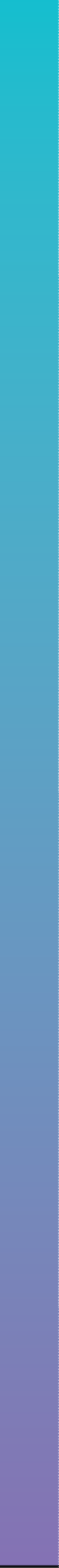 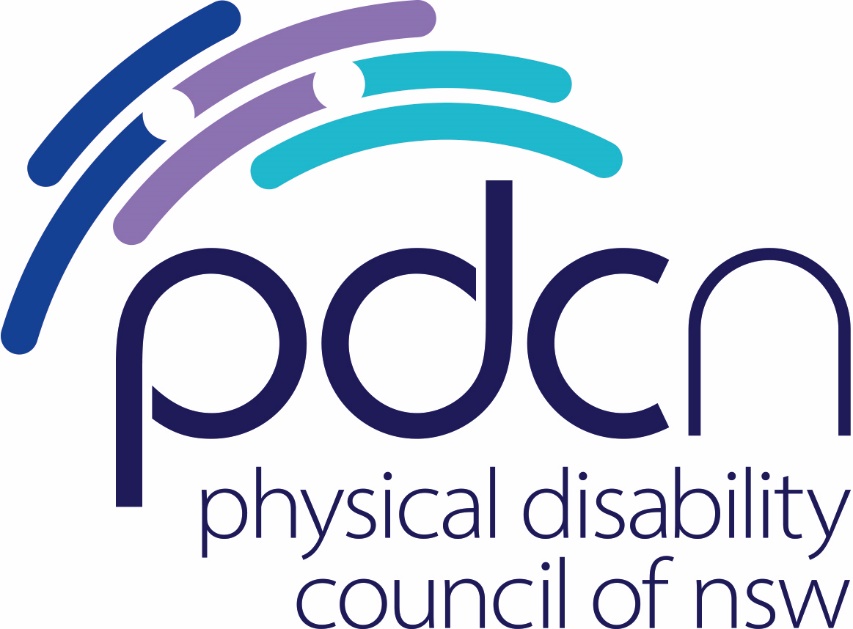 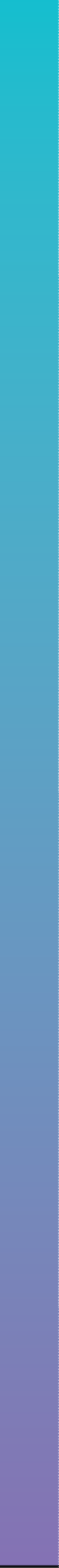 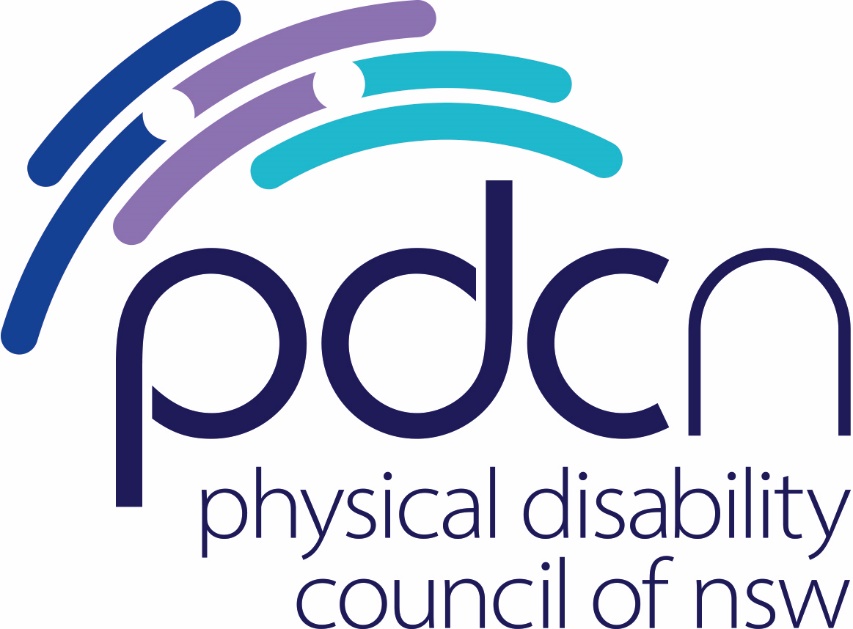 Physical Disability Council of NSW3/184 Glebe Point Road, Glebe NSW 203702 9552 1606www.pdcnsw.org.aukelley.temple@pdcnsw.org.auWho is the Physical Disability Council of NSW? The Physical Disability Council of NSW (PDCN) is the peak body representing people with physical disabilities across New South Wales. This includes people with a range of physical disability issues, from young children and their representatives to aged people, who are from a wide range of socio-economic circumstances and live in metropolitan, rural and regional areas of NSW. Our core function is to influence and advocate for the achievement of systemic change to ensure the rights of all people with physical disability are improved and upheld.The objectives of PDCN are: To educate, inform and assist people with physical disabilities in NSW about the range of services, structures and programs available that enable their full participation, equality of opportunity and equality of citizenship.To develop the capacity of people with physical disability in NSW to identify their own goals, and the confidence to develop a pathway to achieving their goals (i.e. self-advocate).To educate and inform stakeholders (i.e.: about the needs of people with a physical disability) so that they can achieve and maintain full participation, equality of opportunity and equality of citizenship.The Physical Disability Council of NSW is part of the Building Better Homes campaign alliance in NSW. Building Better Homes was established to campaign for more accessible house to be built in Australia, by getting minimum accessibility standards included in the National Building Code.RecommendationsRecommendations to make renting fairer in the long term:Recommendations to make renting fairer in the short term:IntroductionThe problem:Most people with physical disability in NSW live in the mainstream private rental housing market yet there is a serious shortage of accessible housing options for people with physical disabilities across the NSW housing market.The solution:The problem:Many tenants with physical disabilities are reluctant to ask for repairs and don’t request modifications to their rental properties for fear that they might receive a no-grounds eviction. Tenants need to feel that they are not putting their tenancy at risk by asking for repairs and modifications which make their home accessible and safe.The solution: